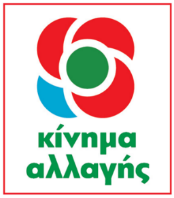 Ιωάννης ΒαρδακαστάνηςΥποψήφιος ΕυρωβουλευτήςΑθήνα, 1.4.2019Δελτίο ΤύπουΟ Ι. Βαρδακαστάνης στο Δήμο Νεάπολης-ΣυκεώνΟ Ι. Βαρδακαστάνης υποψήφιος ευρωβουλευτής με το Κίνημα Αλλαγής θα πραγματοποιήσει επίσκεψη στο Δήμο Νεάπολης – Συκεών, στις 2 Απριλίου 2019, όπου θα :Έχει συνάντηση με τον Μητροπολίτη Νεαπόλεως-Σταυρουπόλεως Βαρνάβα, στις 10.15 το πρωί (Μητροπόλεως 11, Νεάπολη 567 28, Θεσσαλονίκη, τηλ: 2310 6111128)Έχει συνάντηση με το Δήμαρχο Νεάπολης -Συκεών Σίμο Δανιηλίδη στις 11.00 το πρωί (Στρ.Σαράφη και Ι.Μιχαήλ 1, Τ.Κ. 566 25 Συκιές Θεσσαλονίκη)Επισκεφθεί το τοπικό ΚΔΑΠ-ΜΕΑ Συκεών (Παρασκευά 43, Συκιές, 56625, ΘΕΣΣΑΛΟΝΙΚΗΣ - Τηλ: 2310618829)Παρουσιάσει το βιβλίο "Τα δικαιώματά σου στην Ευρωπαϊκή Ένωση", με την ιδιότητά του ως Πρόεδρος της ΕΣΑμεΑ και του EDF, στις 18.00, στην αίθουσα εκδηλώσεων των 1ου  & 5ου Δημοτικών Σχολείων Συκεών, (Ζ. Γουναρίδη 1, τηλ: 2310 610662).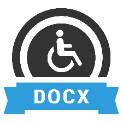 Προσβάσιμο αρχείο Microsoft Word (*.docx)Το παρόν αρχείο ελέγχθηκε με το εργαλείο Microsoft Accessibility Checker και δε βρέθηκαν θέματα προσβασιμότητας. Τα άτομα με αναπηρία δε θα αντιμετωπίζουν δυσκολίες στην ανάγνωσή του.